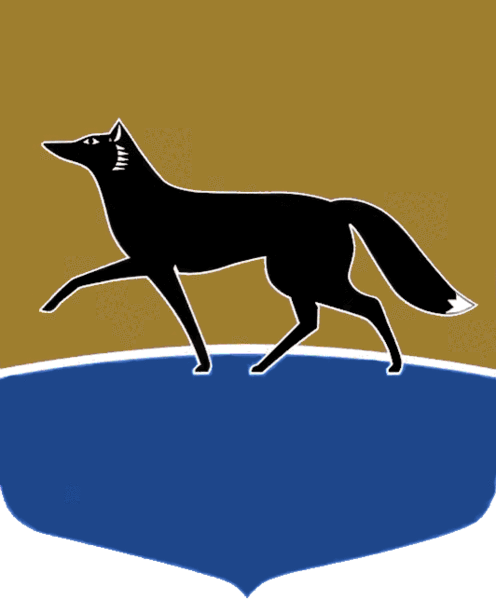 Принято на заседании Думы 27 апреля 2022 года№ 119-VII ДГО признании утратившими 
силу некоторых решений представительного органа муниципального образования городской округ Сургут Ханты-Мансийского автономного округа – ЮгрыВ соответствии со статьёй 48 Федерального закона от 06.10.2003 
№ 131-ФЗ «Об общих принципах организации местного самоуправления 
в Российской Федерации», статьёй 59 Устава муниципального образования городской округ Сургут Ханты-Мансийского автономного округа – Югры 
в порядке самоконтроля Дума города РЕШИЛА: Признать утратившими силу:1)  решение городской Думы от 26.05.2005 № 473-III ГД «О вхождении муниципальных служащих в состав органа управления коммерческой организации»;2)  решения Думы города:от 30.10.2007 № 288-IV ДГ «О вхождении муниципальных служащих 
в состав органа управления коммерческой организации»;от 27.03.2009 № 539-IV ДГ «О вхождении муниципального служащего
в состав органа управления коммерческой организации»;от 26.04.2013 № 326-V ДГ «О вхождении муниципального служащего
в состав органов управления коммерческих организаций»;от 29.05.2013 № 338-V ДГ «О внесении изменений в некоторые решения представительного органа местного самоуправления»;от 29.10.2013 № 426-V ДГ «О внесении изменений в некоторые решения представительного органа местного самоуправления»;от 31.10.2016 № 12-VI ДГ «О внесении изменений в некоторые решения представительного органа муниципального образования городской округ город Сургут»;от 22.12.2016 № 41-VI ДГ «О вхождении муниципального служащего 
в состав органов управления коммерческих организаций»;от 20.02.2017 № 64-VI ДГ «О внесении изменений в некоторые решения представительного органа муниципального образования городской округ город Сургут»;от 26.12.2017 № 212-VI ДГ «О вхождении муниципального служащего 
в состав органов управления коммерческих организаций»;от 20.03.2018 № 248-VI ДГ «О вхождении муниципального служащего
в состав органа управления коммерческой организации»;от 20.03.2018 № 249-VI ДГ «О вхождении муниципального служащего
в состав органа управления коммерческой организации»;от 31.05.2019 № 431-VI ДГ «О вхождении муниципального служащего
в состав органов управления коммерческих организаций»;от 01.11.2019 № 489-VI ДГ «О вхождении муниципального служащего 
в состав органа управления коммерческой организации»;от 01.11.2019 № 490-VI ДГ «О вхождении муниципального служащего
в состав органов управления коммерческих организации»;от 01.06.2020 № 586-VI ДГ «О вхождении муниципальных служащих
в состав органа управления коммерческой организации»;от 13.04.2021 № 721-VI ДГ «О вхождении муниципального служащего
в состав органа управления коммерческой организации»;от 25.06.2021 № 766-VI ДГ «О вхождении муниципального служащего 
в состав органов управления коммерческих организаций»;3)  подпункты «а», «г» пункта 1, пункт 2 решения Думы города 
от 01.03.2011 № 869-IV ДГ «О внесении изменений в некоторые решения представительного органа местного самоуправления»;    4)  пункты 2, 4 решения Думы города от 20.03.2018 № 247-VI ДГ
«О внесении изменений в некоторые решения представительного органа муниципального образования городской округ город Сургут»;5)  часть 3 решения Думы города от 24.12.2019 № 534-VI ДГ 
«О признании утратившими силу некоторых решений представительного органа муниципального образования городской округ город Сургут 
и о внесении изменений в некоторые решения представительного органа муниципального образования городской округ город Сургут». Председатель Думы города						 	М.Н. Слепов«28» апреля 2022 г.